Corrélations de Mathologie 1re année – Alberta 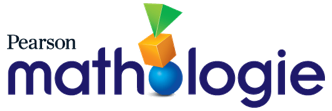 Le nombre, ensemble 5 : Valeur de la position initialeIdée organisatrice : Le nombre : La quantité est mesurée par des nombres qui permettent de compter, d’étiqueter, de comparer et d’effectuer des opérations.Question directrice : Comment la quantité peut-elle être communiquée ?Résultat d’apprentissage : Les élèves interprètent et expliquent la quantité jusqu’à 100.Question directrice : Comment la quantité peut-elle être communiquée ?Résultat d’apprentissage : Les élèves interprètent et expliquent la quantité jusqu’à 100.Question directrice : Comment la quantité peut-elle être communiquée ?Résultat d’apprentissage : Les élèves interprètent et expliquent la quantité jusqu’à 100.Question directrice : Comment la quantité peut-elle être communiquée ?Résultat d’apprentissage : Les élèves interprètent et expliquent la quantité jusqu’à 100.Question directrice : Comment la quantité peut-elle être communiquée ?Résultat d’apprentissage : Les élèves interprètent et expliquent la quantité jusqu’à 100.ConnaissancesCompréhensionHabiletés et procédures1re année MathologiePetits livrets de MathologieUn numéral est un symbole ou un groupe de symboles utilisé pour représenter un nombre.L’absence de quantité est représentée par 0.La quantité est exprimée en mots et en numéraux en fonction de régularités.La quantité dans la vie quotidienne est représentée de plusieurs manières.Représenter des quantités en utilisant des mots, des numéraux, des objets ou des images.Le nombre, ensemble 5 : Valeur de la position initiale21 : Dizaines et unités22 : Former et nommer des nombres23 : Diverses représentations24 : ApprofondissementUn repas en famille 
(Les nombres jusqu’à 50.)2e annéeLes façons de compter 
(Les nombres jusqu’à 100.)